Fonctionnement d’un groupe en travail coopératifPlusieurs personnes peuvent avoir le même rôle mais tous les rôles doivent être distribués.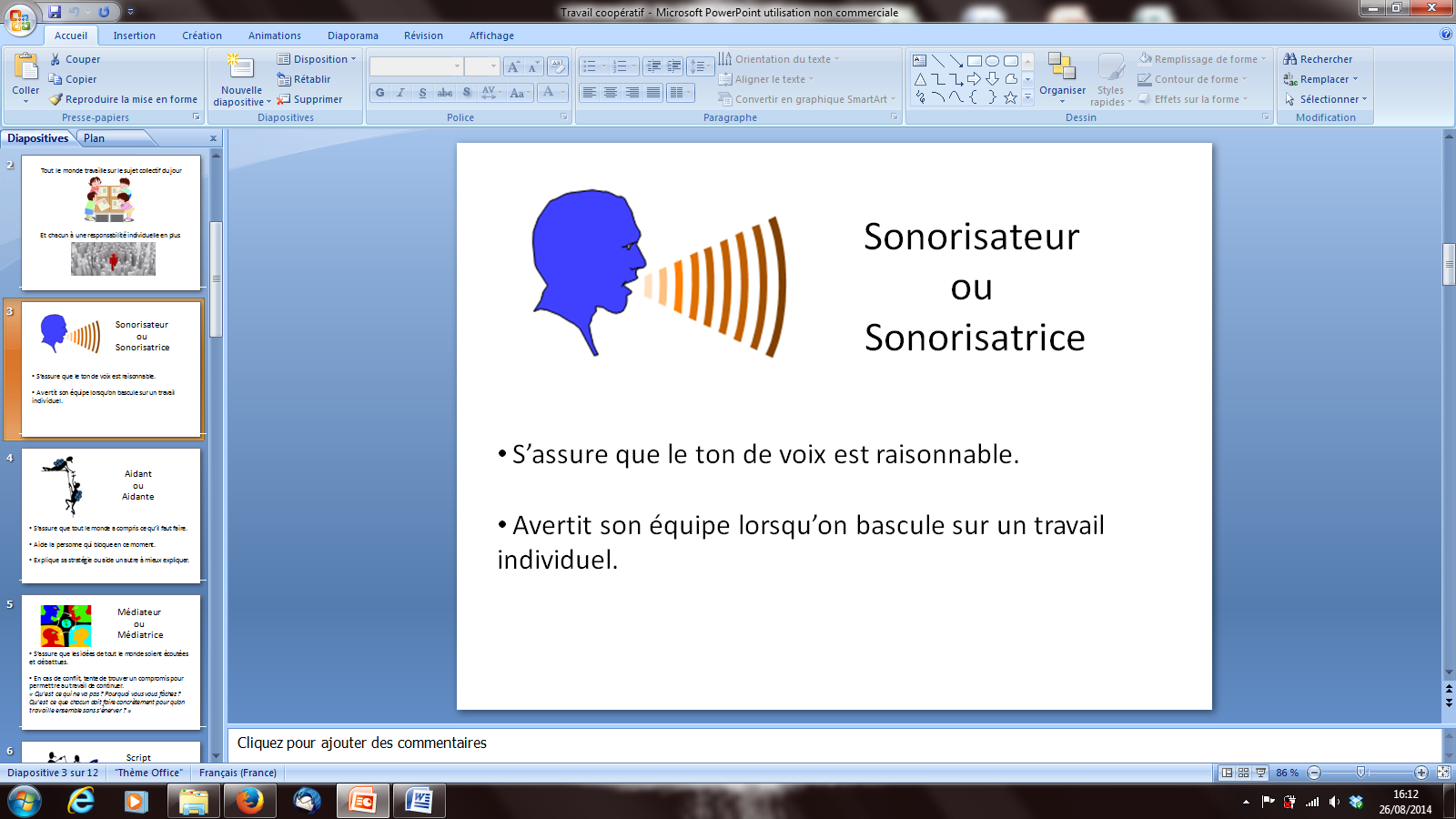 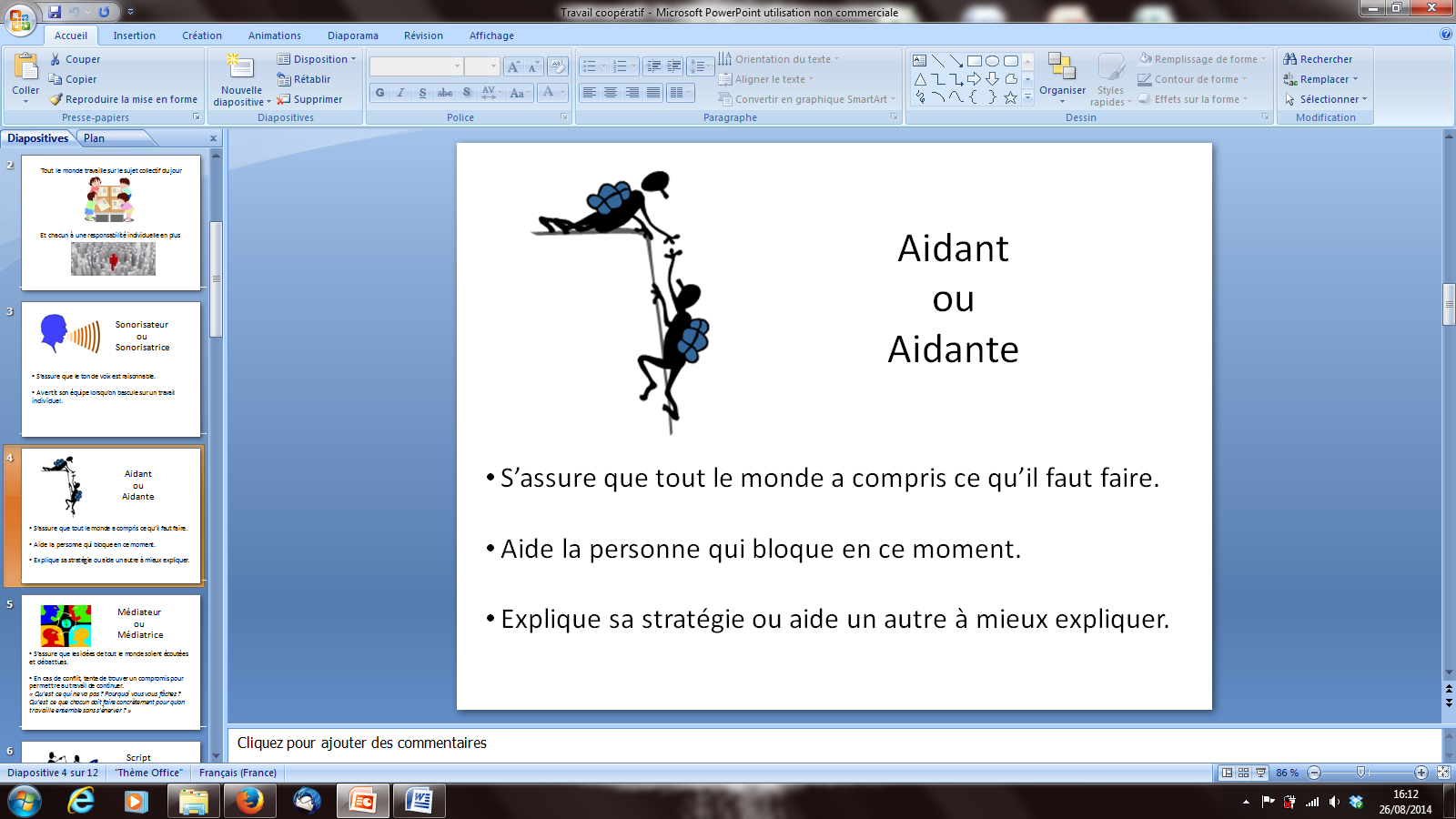 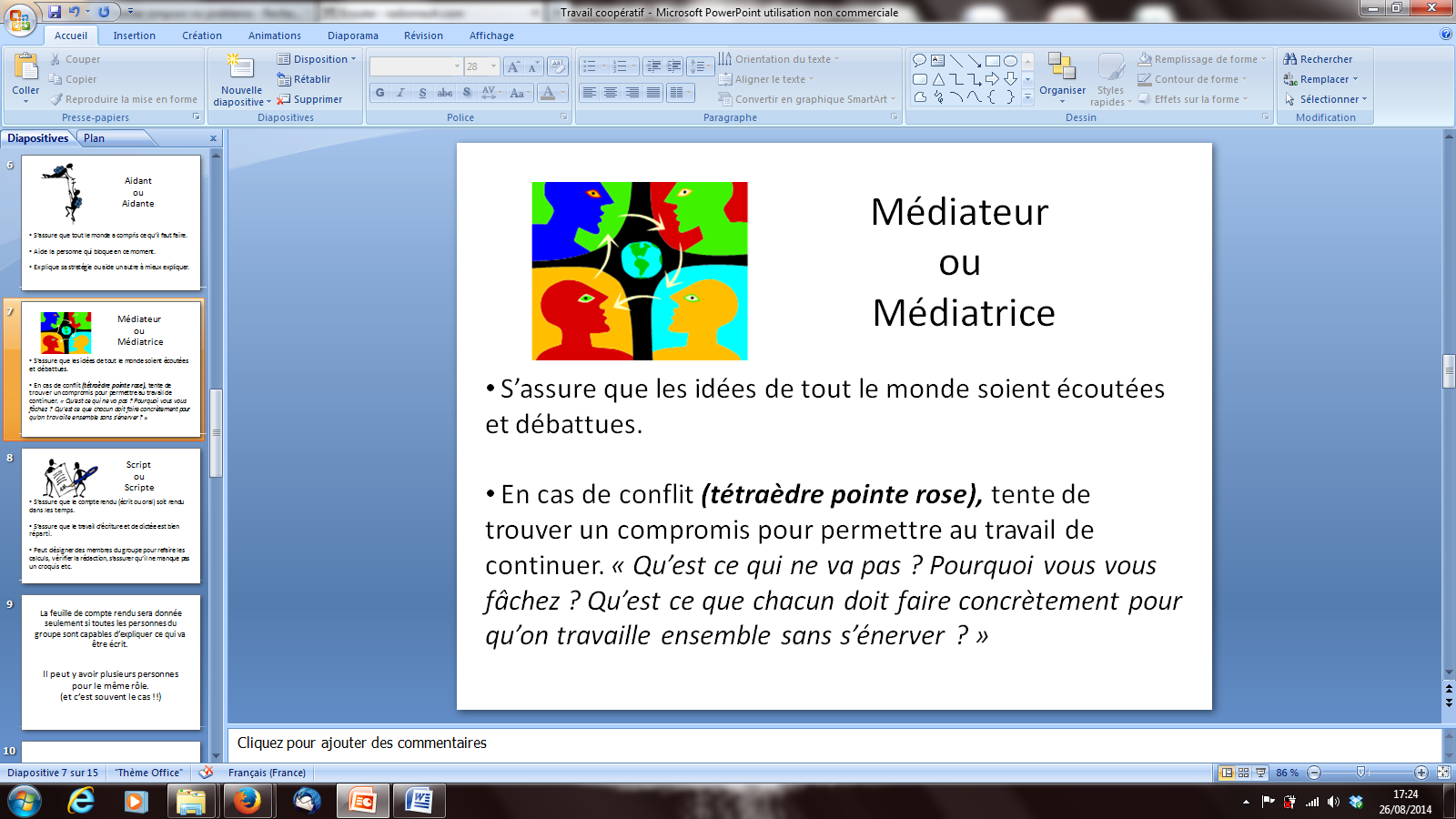 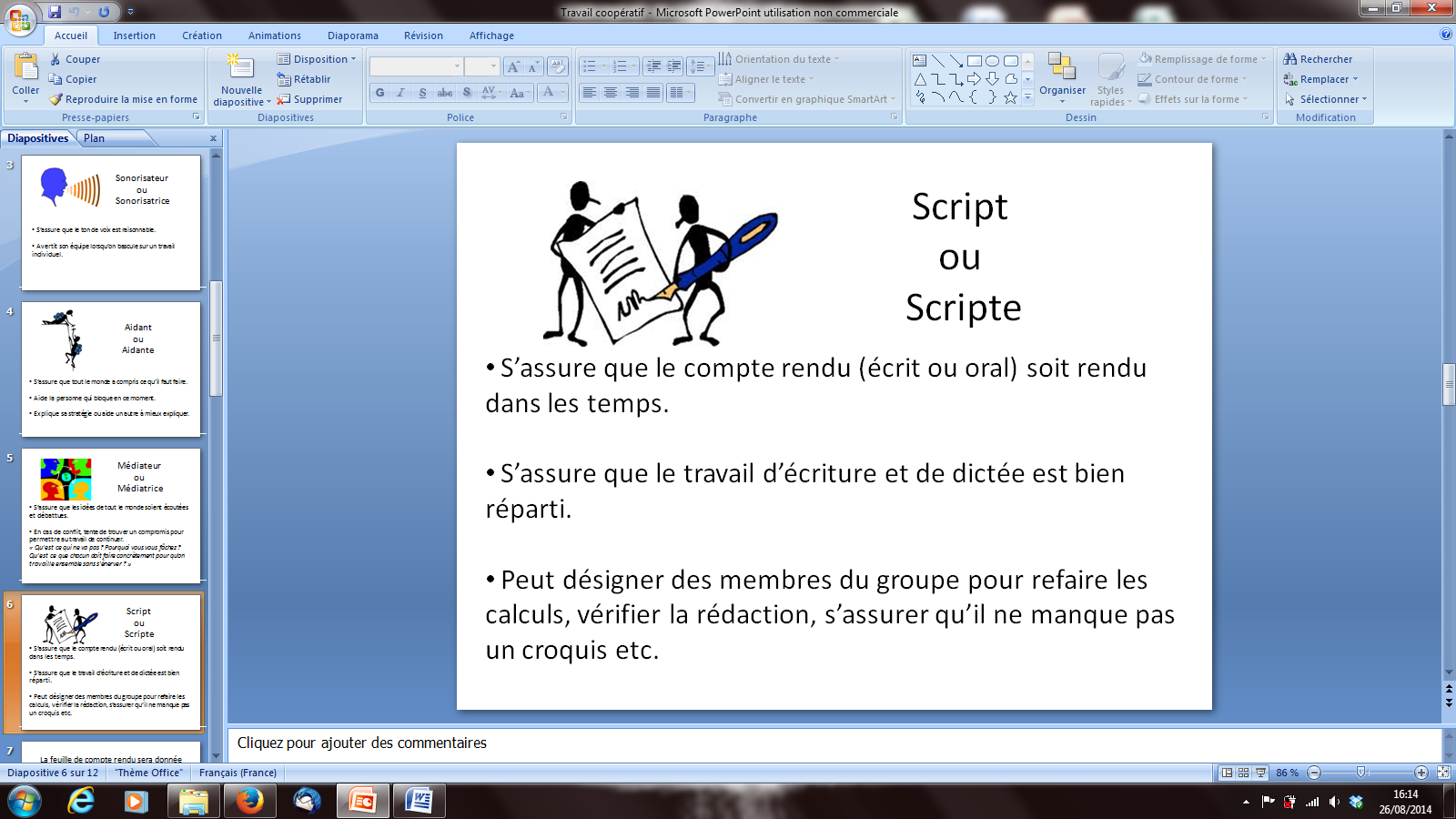 